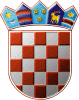 REPUBLIKA HRVATSKAŽUPANIJSKO IZBORNO POVJERENSTVO ZADARSKE ŽUPANIJEZADAR, 29. travnja 2021.Na osnovi članaka 22. i 26. stavka 1. podstavka 1. i članka 51. stavka 4. Zakona o lokalnim izborima („Narodne novine“, broj 144/12, 121/16, 98/19, 42/20, 144/20 i 37/21), Županijsko izborno povjerenstvo ZADARSKE ŽUPANIJE, odlučujući o prijedlogu kandidacijske liste predlagatelja DEMOKRATSKA STRANKA UMIROVLJENIKA - DSU, HRVATSKA NARODNA STRANKA - LIBERALNI DEMOKRATI - HNS, HRVATSKA SOCIJALNO - LIBERALNA STRANKA - HSLS, utvrdilo je, prihvatilo i objavljuje PRAVOVALJANU KANDIDACIJSKU LISTUZA IZBOR ČLANOVA ŽUPANIJSKE SKUPŠTINEZADARSKE ŽUPANIJENositelj kandidacijske liste: ANTONIO VUČETIĆKandidatkinje/kandidati:ANTONIO VUČETIĆ; HRVAT; VIR, PUT BUNARA 17; rođ. 23.11.1985.; OIB: 31996666242; MMARKO KLANAC; HRVAT; KRUŠEVO, ŽUPANI-DRAGE 14; rođ. 02.01.1967.; OIB: 40954116045; MMILAN STOJANOV; HRVAT; DRAGE, MURTERSKA ULICA 33; rođ. 27.07.1971.; OIB: 95219299278; MROBERT PELICARIĆ; HRVAT; BIOGRAD NA MORU, PUT SOLINA 11; rođ. 01.08.1966.; OIB: 85585491596; MDOMAGOJ VIČEVIĆ; HRVAT; PAG, UL. LJUDEVITA GAJA 3; rođ. 17.03.1971.; OIB: 64723298023; MMLADEN MEŠTROVIĆ; HRVAT; ZADAR, ULICA MATIJE GUPCA 34; rođ. 09.02.1964.; OIB: 18632997387; MIVICA KLANAC; HRVAT; POSEDARJE, KLANAC D. DADELE 25; rođ. 04.01.1974.; OIB: 92956284843; MPETRA JOKIĆ PAVLINOVIĆ; HRVATICA; BIOGRAD NA MORU, GALIJOTOVA 2; rođ. 28.07.1986.; OIB: 36958754852; ŽIVANA KRPETA; HRVATICA; ZADAR, BRIŠEVSKI PRILAZ 10; rođ. 19.06.1982.; OIB: 30656902937; ŽSTOJAN VIDUKA; HRVAT; PRIDRAGA, UL. ANTE STARČEVIĆA 53; rođ. 15.01.1955.; OIB: 03654291686; MNINO DELLAVIA; HRVAT; ZADAR, RUĐERA BOŠKOVIĆA 4; rođ. 19.11.1969.; OIB: 79416568952; MMARINO RADOVIĆ; HRVAT; VIR, STARI PUT 38A; rođ. 29.03.1990.; OIB: 23757291649; MRUŽICA JAKŠIĆ; HRVATICA; VRGADA, VRGADA 104A; rođ. 18.11.1973.; OIB: 48971532476; ŽŽELJKO ŠIMIČEVIĆ; HRVAT; MASLENICA, MASLENICA ULICA TINA UJEVIĆA 53; rođ. 14.09.1959.; OIB: 72111974785; MSTIPE BJELIŠ; HRVAT; ZADAR, VRŠKA ULICA 1; rođ. 13.08.1980.; OIB: 59658985417; MMARIO SKELIN; HRVAT; ZADAR, ŠIBENSKA ULICA 7A; rođ. 21.08.1985.; OIB: 30479797747; MMIŠEL TEPŠA; HRVAT; BIOGRAD NA MORU, ZRMANJSKA 15; rođ. 11.03.1985.; OIB: 05666666583; MIVANA RADOVIĆ; HRVATICA; VIR, ULICA BORISA KRNČEVIĆA 42; rođ. 12.09.1977.; OIB: 75027919455; ŽIRENA ANDRIĆ; HRVATICA; PAKOŠTANE, MATIJE GUPCA 26; rođ. 31.05.1969.; OIB: 64911131671; ŽKRSTO MILAČIĆ; HRVAT; BIOGRAD NA MORU, DR. FRANJE TUĐMANA 56; rođ. 04.06.1967.; OIB: 46822439971; MVELA VULETIĆ; HRVATICA; BENKOVAC, TRG K. A. STEPINCA 6; rođ. 18.11.1961.; OIB: 03542121457; ŽMARIO VRKIĆ; HRVAT; OBROVAC, PRILAZ KNEZOVA KURJAKOVIĆ 15; rođ. 26.07.1976.; OIB: 48526884738; MGORAN BAN; HRVAT; ZADAR, PUT MURVICE 29; rođ. 10.10.1980.; OIB: 69407576823; MVITA GOBIN; HRVATICA; ZADAR, ULICA TOKŠINIH 8; rođ. 22.10.1965.; OIB: 33952906414; ŽMATKO MIOČEV; HRVAT; PAKOŠTANE, JAKOVA GOTOVCA 2A; rođ. 25.09.1962.; OIB: 91421617461; MMARIJANA EŠKINJA; HRVATICA; BIOGRAD NA MORU, OSJEČKA 17; rođ. 15.05.1981.; OIB: 75971353437; ŽMARTINA JUREŠIĆ; HRVATICA; GORNJE BILJANE, GORNJE BILJANE 332; rođ. 02.04.2002.; OIB: 56144355092; ŽMILICA JOSIĆ; HRVATICA; ZADAR, PUT CRVENE KUĆE 140; rođ. 16.05.1962.; OIB: 14286697776; ŽMARGA VOJKOVIĆ; HRVATICA; SMILČIĆ, SMILČIĆ 128; rođ. 13.07.1953.; OIB: 61612009632; ŽRUŽICA MIŠURA; HRVATICA; PODLUG, PODLUG 32; rođ. 30.01.1962.; OIB: 42574159994; ŽJURE ETEROVIĆ; HRVAT; PRIVLAKA, UL. SABUNIKE V 19; rođ. 07.06.1980.; OIB: 05309842576; MIVANA ARAPOV; HRVATICA; ZADAR, ULICA ANTE STARČEVIĆA 15D; rođ. 19.06.1978.; OIB: 01848686321; ŽLARA BAN; HRVATICA; ZADAR, PUT MURVICE 29; rođ. 19.05.2001.; OIB: 32200779404; ŽMARINO ŽAJA; HRVAT; ZADAR, ULICA EUGENA KVATERNIKA 1; rođ. 17.07.1960.; OIB: 84637199709; MTONI JERIČEVIĆ; HRVAT; ZADAR, LIBURNSKA OBALA 7; rođ. 17.07.1983.; OIB: 01290790959; MVERA AZAPOVIĆ-SPECHT; HRVATICA; ZADAR, PUT MURVICE 29; rođ. 18.04.1955.; OIB: 65561779590; ŽMILE VULIĆ; HRVAT; ZADAR, KRBAVSKA ULICA 1; rođ. 03.11.1964.; OIB: 99894300829; MREPUBLIKA HRVATSKAŽUPANIJSKO IZBORNO POVJERENSTVO ZADARSKE ŽUPANIJEZADAR, 29. travnja 2021.Na osnovi članaka 22. i 26. stavka 1. podstavka 1. i članka 51. stavka 4. Zakona o lokalnim izborima („Narodne novine“, broj 144/12, 121/16, 98/19, 42/20, 144/20 i 37/21), Županijsko izborno povjerenstvo ZADARSKE ŽUPANIJE, odlučujući o prijedlogu kandidacijske liste predlagatelja DOMOVINSKI POKRET - DP, utvrdilo je, prihvatilo i objavljuje PRAVOVALJANU KANDIDACIJSKU LISTUZA IZBOR ČLANOVA ŽUPANIJSKE SKUPŠTINEZADARSKE ŽUPANIJENositelj kandidacijske liste: NENAD KLARIĆKandidatkinje/kandidati:NENAD KLARIĆ; HRVAT; ZADAR, TROGIRSKA ULICA 9; rođ. 13.11.1964.; OIB: 63707658943; MANGELO ŽILIĆ; HRVAT; ZADAR, ULICA KRSTE ODAKA 2; rođ. 12.05.1990.; OIB: 21809917982; MFRANE TOKIĆ; HRVAT; BENKOVAC, ZADARSKA ULICA 24; rođ. 06.02.1985.; OIB: 67314120640; MDAMIR BILOGLAV; HRVAT; ZADAR, IVANA MAŽURANIĆA 8; rođ. 19.02.1960.; OIB: 12845022559; MDANIJEL KOTLAR; HRVAT; ZADAR, KOLOVARE 9; rođ. 25.07.1960.; OIB: 82421243219; MSVJETLANA VALJIN; HRVATICA; GRAČAC, UL. BANA JOSIPA JELAČIĆ 9; rođ. 15.03.1973.; OIB: 50142004172; ŽŠIME BUŠKULIĆ; HRVAT; VIR, ULICA LOKVINA 14; rođ. 18.03.1958.; OIB: 87297852074; MANA BUBIĆ; HRVATICA; MURVICA, ULICA DR. FRANJE TUĐMANA 33; rođ. 02.10.1978.; OIB: 90120056247; ŽSINIŠA FILIPOVIĆ; HRVAT; BIOGRAD NA MORU, DUBROVAČKA 29; rođ. 12.04.1962.; OIB: 80996870544; MTOMISLAV GAŠPAROVIĆ; HRVAT; SUKOŠAN, DR. FRANJE TUĐMANA 160; rođ. 30.04.1984.; OIB: 71012121079; MNOVELA GAGRO; HRVATICA; ZADAR, ULICA LOVRE MATAČIĆA 40; rođ. 24.03.1965.; OIB: 14492692557; ŽKAROLINA BILOGLAV; HRVATICA; ZADAR, POLJANSKA ULICA 2D; rođ. 14.12.1975.; OIB: 74355908748; ŽANKICA ROSANDIĆ; HRVATICA; GRAČAC, ŠKOLSKA UL. 4; rođ. 01.11.1963.; OIB: 00931974747; ŽDARIJA GAJER; HRVATICA; ZADAR, BENKOVAČKA CESTA 30; rođ. 11.09.1982.; OIB: 76513836344; ŽMARIO ARALICA; HRVAT; SUKOŠAN, POŽARINOVI 2; rođ. 07.03.1968.; OIB: 33071037621; MZVONIMIR RUMBAK; HRVAT; VIR, VIRSKI PUT 5; rođ. 06.05.1943.; OIB: 08245156732; MJURE PRGOMET; HRVAT; BENKOVAČKO SELO, BENKOVAČKO SELO 303; rođ. 30.08.1960.; OIB: 05046495032; MKRISTIJAN POLJAK; HRVAT; SUHOVARE, ULICA STJEPANA RADIĆA 30; rođ. 22.02.1989.; OIB: 50947341670; MPETRA KRUNEŠ; HRVATICA; ZADAR, PUT MURVICE 81; rođ. 01.10.1993.; OIB: 13398591146; ŽŽELIMIR JAKOVAC; HRVAT; BIOGRAD NA MORU, DINARSKA 6; rođ. 30.08.1972.; OIB: 61758216308; MSREĆKO MATANOVIĆ; HRVAT; ZADAR, RUĐERA BOŠKOVIĆA 6; rođ. 01.01.1957.; OIB: 38707899073; MMATEA ČULINA; HRVATICA; MURVICA, ULICA PETRA ZORANIĆA 5; rođ. 23.07.1994.; OIB: 07818722114; ŽIVANA STIPANOV; HRVATICA; ZADAR, PUT MURATA 1D; rođ. 07.04.1981.; OIB: 76677265788; ŽTOMISLAV BARAN; HRVAT; ZADAR, ULICA BRNE KRNARUTIĆA 7; rođ. 14.04.1979.; OIB: 59281065989; MKRISTINA BIKIĆ; HRVATICA; ZADAR, ULICA ROMANSA 11; rođ. 28.05.1978.; OIB: 09712176819; ŽILIJA VRKIĆ; HRVAT; ZADAR, ROBERTA FRANGEŠA MIHANOVIĆA 50; rođ. 16.07.1947.; OIB: 37294266747; MVANJA ZEKIĆ; HRVATICA; ZADAR, VUKOVARSKA ULICA 10C; rođ. 28.01.1971.; OIB: 26710406157; ŽIVAN MARIĆ; HRVAT; ZADAR, ULICA MIROSLAVA KRLEŽE 24E; rođ. 04.04.1970.; OIB: 92165718585; MIVANA LUŠIČIĆ KLARIĆ; HRVATICA; ZADAR, PUT VRELA 27C; rođ. 04.02.1979.; OIB: 66343982712; ŽMANUELA KOKIĆ; HRVATICA; ZADAR, ULICA NIKOLE ŠOPA 1; rođ. 07.01.1994.; OIB: 75768328956; ŽMIRJANA PELAIĆ; HRVATICA; ZADAR, ULICA IVANA MEŠTROVIĆA 45; rođ. 01.05.1951.; OIB: 00399812793; ŽNEVEN ŠOLETIĆ; HRVAT; ZADAR, PUT NINA 21; rođ. 09.02.1960.; OIB: 79184658709; MMATILDA ŠTULIĆ; HRVATICA; ZADAR, ULICA DR. FRANJE TUĐMANA 46B; rođ. 30.06.1953.; OIB: 24612322199; ŽDINKO DUKOVAC; HRVAT; ZADAR, ULICA ANTE STARČEVIĆA 6F; rođ. 13.08.1966.; OIB: 28174709621; MANDREJA KLARIĆ; HRVATICA; ZADAR, TROGIRSKA ULICA 9; rođ. 12.07.1976.; OIB: 49515851279; ŽŽELJKO LUKAŠEVIĆ; HRVAT; ZADAR, PUT MURATA 22A; rođ. 07.03.1961.; OIB: 62599526525; MPERICA MATIJEVIĆ; HRVAT; BIOGRAD NA MORU, DR. FRANJE TUĐMANA 7; rođ. 03.09.1968.; OIB: 84217740790; MREPUBLIKA HRVATSKAŽUPANIJSKO IZBORNO POVJERENSTVO ZADARSKE ŽUPANIJEZADAR, 29. travnja 2021.Na osnovi članaka 22. i 26. stavka 1. podstavka 1. i članka 51. stavka 4. Zakona o lokalnim izborima („Narodne novine“, broj 144/12, 121/16, 98/19, 42/20, 144/20 i 37/21), Županijsko izborno povjerenstvo ZADARSKE ŽUPANIJE, odlučujući o prijedlogu kandidacijske liste predlagatelja HRVATSKA DEMOKRATSKA ZAJEDNICA - HDZ, HRVATSKA STRANKA PRAVA - HSP, STRANKA UMIROVLJENIKA - SU, NARODNA STRANKA - REFORMISTI - REFORMISTI, utvrdilo je, prihvatilo i objavljuje PRAVOVALJANU KANDIDACIJSKU LISTUZA IZBOR ČLANOVA ŽUPANIJSKE SKUPŠTINEZADARSKE ŽUPANIJENositelj kandidacijske liste: BOŽIDAR LONGINKandidatkinje/kandidati:BOŽIDAR LONGIN; HRVAT; ZADAR, OBALA KNEZA TRPIMIRA 54; rođ. 17.03.1960.; OIB: 32145149483; MŽELJKO ČULINA; HRVAT; ZADAR, DOBRIŠE CESARIĆA 8; rođ. 12.07.1965.; OIB: 42375539542; MNEVENKA MARINOVIĆ; HRVATICA; ZADAR, PUT MURVICE 8/2; rođ. 11.07.1956.; OIB: 80757091028; ŽŽELJKO ŠOŠA; HRVAT; ZADAR, PUT CRVENE KUĆE 116; rođ. 18.04.1956.; OIB: 21419761332; MSNJEŽANA JURINIĆ; HRVATICA; ZADAR, ULICA STJEPANA RADIĆA 7; rođ. 14.06.1963.; OIB: 67727481126; ŽDAVOR LONČAR; HRVAT; POLIČNIK, ULICA KRALJA TOMISLAVA 1; rođ. 08.10.1960.; OIB: 67205395604; MMARIJA ORLOVIĆ KOLČEG; HRVATICA; PERUŠIĆ DONJI, PERUŠIĆ DONJI 21; rođ. 02.09.1990.; OIB: 01055704224; ŽIVICA PINTUR; HRVAT; ZADAR, ULICA IVE SENJANINA 16A; rođ. 04.11.1988.; OIB: 27941588117; MBRANISLAV JELENIĆ; HRVAT; ŽDRELAC, XXXVI 5; rođ. 04.03.1950.; OIB: 09771013368; MJOSO NEKIĆ; HRVAT; ZADAR, PUT PLOVANIJE 23; rođ. 22.09.1962.; OIB: 13732915690; MNEVEN BIRKIĆ; HRVAT; ZADAR, ROBERTA FRANGEŠA MIHANOVIĆA 74; rođ. 29.10.1961.; OIB: 35569105582; MBRUNO MANDIĆ; HRVAT; TURANJ, PUT LOKVENJAKA 10; rođ. 11.11.1977.; OIB: 82192622125; MZORAN ŠIKIĆ; HRVAT; STARIGRAD, STARIGRADSKIH ZIDARA 5A; rođ. 17.02.1964.; OIB: 28318102598; MZDENKA SRŠEN-JURIČEVIĆ; HRVATICA; ZADAR, ULICA OTOČKOG BATALJUNA 1; rođ. 19.07.1980.; OIB: 36871815022; ŽVESNA SABOLIĆ; HRVATICA; ZADAR, MIHOVILA PAVLINOVIĆA 12; rođ. 21.03.1958.; OIB: 72936379422; ŽŽELJKO DILBER; HRVAT; ZADAR, ULICA STANKA VRAZA 5; rođ. 02.02.1955.; OIB: 33590770315; MLUKA GRBIĆ; HRVAT; PRIVLAKA, ULICA IVANA PAVLA II 44; rođ. 30.12.1986.; OIB: 05060431996; MMARIO PEŠUT; HRVAT; ZADAR, ULICA VLADE JANJIĆA-CAPE 15; rođ. 20.06.1962.; OIB: 03306931141; MMARINA ŠEGOTA; HRVATICA; ZADAR, PUT MURVICE 85; rođ. 26.05.1991.; OIB: 82344202396; ŽBORIS FRAKIN; HRVAT; ZADAR, ULICA NENADA MATAKA 15; rođ. 07.05.1968.; OIB: 99501193163; MMARKO IVKOVIĆ; HRVAT; ŠKABRNJA, HRVATSKOG SABORA 247; rođ. 19.11.1977.; OIB: 28586401073; MNIKICA ČALUŠIĆ; HRVAT; SUKOŠAN, 159. BRIGADE HV - II ODVOJAK 6; rođ. 02.08.1960.; OIB: 37597025965; MMARIJANA SIKIRIĆ; HRVATICA; ZADAR, ULICA IVE MAŠINE 3A; rođ. 01.01.1986.; OIB: 62221217793; ŽDARIO VRSALJKO; HRVAT; ZADAR, UL. JOSIPA JURJA STROSSMAYERA 29B; rođ. 25.09.1978.; OIB: 38500775429; MMARTINA KRNČEVIĆ; HRVATICA; ZEMUNIK DONJI, DONJI ZEMUNIK ULICA II 73; rođ. 19.11.1988.; OIB: 02687428856; ŽSANJA DELIN; HRVATICA; BIOGRAD NA MORU, IVANA RAOSA 4; rođ. 20.08.1964.; OIB: 54372787141; ŽMILJENKO ĆOZA; HRVAT; VINJERAC, ŽUNIĆI 2; rođ. 04.12.1969.; OIB: 90824094624; MANA KUKOVIĆ  BORGELOTT; HRVATICA; PAG, KARLOBAŠKA UL. 1; rođ. 01.03.1987.; OIB: 29176788299; ŽANA IVIČIĆ; HRVATICA; ZADAR, KALJSKA ULICA 2C; rođ. 31.08.1973.; OIB: 83743618606; ŽMARIJANA NADINIĆ; HRVATICA; SUKOŠAN, NADINIĆI 17; rođ. 10.10.1976.; OIB: 46600946490; ŽNEVEN LALIĆ; HRVAT; ZADAR, ULICA TADIJE SMIČIKLASA 1; rođ. 11.08.1964.; OIB: 35713120881; MDOROTEJA KAMBER-KONTIĆ; HRVATICA; ZADAR, ULICA DR. FRANJE TUĐMANA 50; rođ. 12.12.1968.; OIB: 60629010903; ŽANITA BASIOLI; HRVATICA; ZADAR, KREŠIMIROVA OBALA 116; rođ. 20.03.1967.; OIB: 68215953983; ŽANTONIA VULIN; HRVATICA; PAKOŠTANE, UL. BRIBIRSKIH KNEZOVA 6; rođ. 02.01.1993.; OIB: 50589361215; ŽNEDILJKO JOVIĆ; HRVAT; JOVIĆI, JOVIĆI ZAPADNI 23; rođ. 10.03.1968.; OIB: 82992836767; MJURE BRIŽIĆ; HRVAT; PREKO, GLAGOLJAŠKA 4; rođ. 23.07.1988.; OIB: 33380856268; MBOŽIDAR KALMETA; HRVAT; ZADAR, ULICA NADBISKUPA VICKA ZMAJEVIĆA 14; rođ. 15.01.1958.; OIB: 03251202157; MREPUBLIKA HRVATSKAŽUPANIJSKO IZBORNO POVJERENSTVO ZADARSKE ŽUPANIJEZADAR, 29. travnja 2021.Na osnovi članaka 22. i 26. stavka 1. podstavka 1. i članka 51. stavka 4. Zakona o lokalnim izborima („Narodne novine“, broj 144/12, 121/16, 98/19, 42/20, 144/20 i 37/21), Županijsko izborno povjerenstvo ZADARSKE ŽUPANIJE, odlučujući o prijedlogu kandidacijske liste predlagatelja HRVATSKA STRANKA PRAVA DR. ANTE STARČEVIĆ U STEČAJU - HSP AS, utvrdilo je, prihvatilo i objavljuje PRAVOVALJANU KANDIDACIJSKU LISTUZA IZBOR ČLANOVA ŽUPANIJSKE SKUPŠTINEZADARSKE ŽUPANIJENositelj kandidacijske liste: IVICA MIKULIĆKandidatkinje/kandidati:IVICA MIKULIĆ; HRVAT; ZADAR, RAŽANAČKA ULICA 23; rođ. 14.11.1966.; OIB: 04695748395; MBOŽIDAR LOKIN; HRVAT; PAKOŠTANE, VRGADINSKA ULICA 2; rođ. 18.01.1967.; OIB: 66833751531; MIVE MILETIĆ; HRVAT; RTINA, ULICA MIRKA MIOČIĆA 331; rođ. 13.12.1990.; OIB: 03132092618; MIVA TOMIĆ; HRVATICA; ZADAR, VUKŠIĆKI PRILAZ 7; rođ. 26.08.1989.; OIB: 10389128515; ŽLUKA JUREŠKO; HRVAT; MRLJANE, MRLJANE 25; rođ. 15.11.1981.; OIB: 33989204203; MMARINKO PALEKA; HRVAT; ZADAR, PAKOŠTANSKA ULICA 8; rođ. 28.07.1969.; OIB: 86043618809; MMARJAN BUKVIĆ; HRVAT; VISOČANE, VISOČANE 65; rođ. 13.11.1969.; OIB: 91763681288; MANTE ROMIĆ; HRVAT; BRIŠEVO, ULICA NEDILJKA KATALINIĆA 25; rođ. 04.07.1974.; OIB: 19683396360; MANA ĆUSA; HRVATICA; ŠOPOT, ŠOPOT 24; rođ. 26.04.1981.; OIB: 28527803254; ŽLUCIJA PRPIĆ BURIĆ; HRVATICA; RTINA, RTINA II 144; rođ. 07.10.1995.; OIB: 95076545053; ŽIVA VULIĆ; HRVATICA; VISOČANE, ULICA MILORADA VERUNICE 20; rođ. 20.06.1981.; OIB: 59622484988; ŽMIRKO BARIČEVIĆ; HRVAT; ZADAR, ULICA TOMISLAVA IVČIĆA 8; rođ. 03.08.1975.; OIB: 04231683199; MANĐELA PEROVIĆ; HRVATICA; ZADAR, BLAŽENOG JAKOVA ZADRANINA 1; rođ. 19.02.1996.; OIB: 95889414902; ŽKRISTINA PERINIĆ; HRVATICA; VRSI, ULICA JURJA BARAKOVIĆA 17; rođ. 24.03.1989.; OIB: 86722909441; ŽTANJA VULIĆ; HRVATICA; ZADAR, PETRČANSKA ULICA 28A; rođ. 17.09.1964.; OIB: 57093225699; ŽBOŽIDAR MARIČIĆ; HRVAT; ZADAR, ULICA IVANA DUKNOVIĆA 18A; rođ. 06.10.1974.; OIB: 38837608081; MSLAĐANA VRBIĆ; HRVATICA; NIN, PUT BRISTA 13; rođ. 05.10.1983.; OIB: 71274623798; ŽMIRO VRKIĆ; HRVAT; ZADAR, ULICA ANTUNA BARCA 3G; rođ. 10.10.1963.; OIB: 53317245455; MANITA ŠARE; HRVATICA; ZADAR, VUKOVARSKA ULICA 10C; rođ. 02.12.1964.; OIB: 15592588312; ŽJOSIPA MILETIĆ; HRVATICA; ZADAR, ULICA IVANA VITEZA OD SREDNE 9; rođ. 04.01.1995.; OIB: 54610675084; ŽMARINA VIDOV; HRVATICA; ZADAR, ULICA MIROSLAVA KRLEŽE 3C; rođ. 08.05.1990.; OIB: 90586456053; ŽNIKOLINA ZUBČIĆ; HRVATICA; ZADAR, ULICA HRVOJA ĆUSTIĆA 54A; rođ. 03.08.1996.; OIB: 41842550890; ŽDAVORKA ZDRILIĆ-KOŠEVIĆ; HRVATICA; ZADAR, ULICA PETRA SVAČIĆA 2; rođ. 29.03.1969.; OIB: 19579043468; ŽMARIJANA MILANJA; HRVATICA; ŠKABRNJA, ULICA HRVATSKOG DRŽAVNOG SABORA 203; rođ. 07.04.1983.; OIB: 72171999102; ŽMARIO ZRILIĆ; HRVAT; ZADAR, ANTE KOVAČIĆA 8; rođ. 28.09.1986.; OIB: 34895410996; MTOMI LORDANIĆ; HRVAT; ZADAR, PRIVLAČKA ULICA 22; rođ. 20.04.1988.; OIB: 33613007271; MMARIN JAMNICKI; HRVAT; ZADAR, ANTUNA BARCA 5A; rođ. 09.10.2002.; OIB: 04358009479; MMARIO PALEKA; HRVAT; ZADAR, DON STIPANA SORIĆA 14; rođ. 27.05.1972.; OIB: 25319768026; MNIKOLA ZRILIĆ; HRVAT; ZADAR, ULICA SV. MARIJE 4D; rođ. 18.09.1973.; OIB: 59293480702; MMERICA ZELENČIĆ BLAGOJEVIĆ; HRVATICA; ZADAR, PALIH RODOLJUBA 24; rođ. 11.06.1974.; OIB: 59075699225; ŽMARTIN BATUR; HRVAT; SUKOŠAN, ČUKOVICE 24; rođ. 03.06.1989.; OIB: 55551100765; MIVAN MILANJA; HRVAT; ŠKABRNJA, ULICA HRVATSKOG DRŽAVNOG SABORA 203; rođ. 27.08.1983.; OIB: 69897914426; MANTE ZUBAK; HRVAT; ZADAR, KNEZA NOVAKA KRBAVSKOG 83; rođ. 04.06.1980.; OIB: 79851853203; MNATHALIE DIJOUX BRALIĆ; HRVATICA; BIBINJE, UL. KRALJA PETRA KREŠIMIRA IV 80; rođ. 23.05.1990.; OIB: 94772311271; ŽRADA IVKOVIĆ; HRVATICA; ŠKABRNJA, ULICA HRVATSKOG DRŽAVNOG SABORA 203; rođ. 09.10.1959.; OIB: 33737850491; ŽSLOBODAN DEVIĆ; HRVAT; ZADAR, PUT KOTLARA 8; rođ. 29.10.1961.; OIB: 12626557114; MŽONI MAKSAN; HRVAT; PAKOŠTANE, OB. KR. P. KREŠIMIRA IV 50; rođ. 07.02.1967.; OIB: 36442343265; MREPUBLIKA HRVATSKAŽUPANIJSKO IZBORNO POVJERENSTVO ZADARSKE ŽUPANIJEZADAR, 29. travnja 2021.Na osnovi članaka 22. i 26. stavka 1. podstavka 1. i članka 51. stavka 4. Zakona o lokalnim izborima („Narodne novine“, broj 144/12, 121/16, 98/19, 42/20, 144/20 i 37/21), Županijsko izborno povjerenstvo ZADARSKE ŽUPANIJE, odlučujući o prijedlogu kandidacijske liste predlagatelja MOST, utvrdilo je, prihvatilo i objavljuje PRAVOVALJANU KANDIDACIJSKU LISTUZA IZBOR ČLANOVA ŽUPANIJSKE SKUPŠTINEZADARSKE ŽUPANIJENositelj kandidacijske liste: IVAN MATIĆKandidatkinje/kandidati:IVAN MATIĆ; HRVAT; KRUŠEVO, BRČIĆ-MATIĆI 2; rođ. 14.06.1984.; OIB: 35179859537; MFRANE VUČETIĆ; HRVAT; VIR, PUT TOROVA 16; rođ. 04.08.1984.; OIB: 52635070909; MRADE ŠKARICA; HRVAT; ZADAR, ULICA DENISA ŠPIKE 14A; rođ. 17.11.1960.; OIB: 80639265031; MVIKTORIJA VIDUKA; HRVATICA; PRIDRAGA, UL. ALOJZIJA STEPINCA 31; rođ. 28.10.1970.; OIB: 75750895243; ŽŽELJANA POPIĆ; HRVATICA; ZADAR, VUKOVARSKA ULICA 10A; rođ. 26.04.1973.; OIB: 59321844787; ŽMARIN SIKIRIĆ; HRVAT; BIBINJE, ŠKRBOTINA PUT 22; rođ. 25.02.1982.; OIB: 53939651006; MMARINA ČAČIĆ; HRVATICA; TINJ, TINJ 163A; rođ. 13.10.1990.; OIB: 79506643276; ŽŠIME GLIGORA; HRVAT; KOLAN, FIGURICA 22; rođ. 04.12.1975.; OIB: 94671070724; MANTONIO LOKIN; HRVAT; PAKOŠTANE, VELEBITSKA ULICA 12; rođ. 13.06.1966.; OIB: 94788070599; MIVE BEGONJA; HRVAT; PRIVLAKA, ULICA IVANA VUČETIĆA 2; rođ. 03.03.1988.; OIB: 30544027830; MPETRA RADOŠ; HRVATICA; SUKOŠAN, ŽDRALOVAC 74; rođ. 08.09.1987.; OIB: 75271257320; ŽBERISLAV KOLEGA; HRVAT; KALI, BRATSKI DVORI 1; rođ. 24.06.1986.; OIB: 79996151117; MMATEA ŠIMIČEVIĆ; HRVATICA; MASLENICA, MASLENICA ULICA GOJKA ŠUŠKA 17; rođ. 21.03.1990.; OIB: 56457217030; ŽMARIN KATUŠA; HRVAT; DONJE RAŠTANE, DONJE RAŠTANE 29; rođ. 05.10.1977.; OIB: 52272897064; MDONIKA ZIMAJ RASI; ALBANKA; ZADAR, PUT NINA 48; rođ. 17.04.1995.; OIB: 22095192211; ŽSLAVO GRGIĆ; HRVAT; VINJERAC, ŽUNIĆI 16A; rođ. 24.05.1974.; OIB: 07818118234; MMATEA MUSTAPIĆ; HRVATICA; BIBINJE, ULICA PETRA ZORANIĆA 9; rođ. 02.05.1990.; OIB: 56467483076; ŽMARINA ŠOKOTA; HRVATICA; ZADAR, JOSIPA RELJE VLADOVIĆA 7; rođ. 08.01.1973.; OIB: 89288856989; ŽALBERT JURICA; HRVAT; OBROVAC, UL. STJEPANA RADIĆA 12C; rođ. 12.10.1976.; OIB: 10763556190; MROBERT DIJAN; HRVAT; SUKOŠAN, PUT PODVARE 2; rođ. 05.04.1972.; OIB: 11599772467; MSUZANA RADOVIĆ; HRVATICA; ZADAR, PAŠMANSKI PRILAZ 29; rođ. 28.08.1970.; OIB: 85609440268; ŽIVANA MATIJEVIĆ; HRVATICA; ISLAM LATINSKI, ISLAM LATINSKI 34; rođ. 24.06.1984.; OIB: 04070962754; ŽMARTINA MAGAŠ; HRVATICA; ZADAR, PAKLENIČKA ULICA 1; rođ. 29.01.1984.; OIB: 01687560355; ŽLOVRO PARAGVAJ; HRVAT; ZADAR, ULICA BENKA BENKOVIĆA 1B; rođ. 15.09.1990.; OIB: 36524899591; MDANIJELA KUČINA; HRVATICA; NEVIĐANE, NEVIĐANE 80; rođ. 01.07.1971.; OIB: 25588615204; ŽPETRA RADOBULJAC-ALCEDO; HRVATICA; ZADAR, PUT MURATA 3B; rođ. 13.02.1986.; OIB: 75443336814; ŽIVAN KERO; HRVAT; BIBINJE, CRLJENICA 16; rođ. 08.02.1990.; OIB: 58418571490; MANA DOŠEN; HRVATICA; SELINE, RELJAN 109A; rođ. 10.08.1955.; OIB: 54555717881; ŽŠIME ZRILIĆ; HRVAT; BENKOVAC, GLAVICA GRUBIĆA 4; rođ. 05.03.2001.; OIB: 59526224939; MSVJETLANA DUNIĆ; HRVATICA; LUKORAN, PUT ZMORCA 11; rođ. 12.05.1962.; OIB: 00309536956; ŽZORICA RADOŠ-SRZENTIĆ; HRVATICA; ZADAR, FEDERICA GRISOGONA 4; rođ. 23.10.1957.; OIB: 35857349289; ŽBRANKICA FRANOV; HRVATICA; ZADAR, PUT MURATA 16A; rođ. 25.04.1963.; OIB: 70144844182; ŽBUGA PAPIĆ; HRVATICA; VRSI, ŠKABRNJSKA ULICA 3; rođ. 11.06.1955.; OIB: 71409189231; ŽZORAN BRKLJAČA; HRVAT; ZADAR, PUT MURVICE 36; rođ. 21.09.1962.; OIB: 49738450458; MANTE MARINOVIĆ; HRVAT; ZADAR, PETRA KRUŽIĆA 12; rođ. 20.04.2002.; OIB: 58325502860; MBRANKO KATIĆ; HRVAT; STARIGRAD, ULICA DR. FRANJE TUĐMANA 63A; rođ. 15.03.1960.; OIB: 89751667177; MĐANI BUNJA; HRVAT; ZADAR, ULICA PETRA SVAČIĆA 6F; rođ. 30.10.1971.; OIB: 82452156321; MREPUBLIKA HRVATSKAŽUPANIJSKO IZBORNO POVJERENSTVO ZADARSKE ŽUPANIJEZADAR, 29. travnja 2021.Na osnovi članaka 22. i 26. stavka 1. podstavka 1. i članka 51. stavka 4. Zakona o lokalnim izborima („Narodne novine“, broj 144/12, 121/16, 98/19, 42/20, 144/20 i 37/21), Županijsko izborno povjerenstvo ZADARSKE ŽUPANIJE, odlučujući o prijedlogu kandidacijske liste predlagatelja SOCIJALDEMOKRATSKA PARTIJA HRVATSKE - SDP, AKCIJA MLADIH - AM, HRVATSKA SELJAČKA STRANKA - HSS, CENTAR, GRAĐANSKO-LIBERALNI SAVEZ - GLAS, utvrdilo je, prihvatilo i objavljuje PRAVOVALJANU KANDIDACIJSKU LISTUZA IZBOR ČLANOVA ŽUPANIJSKE SKUPŠTINEZADARSKE ŽUPANIJENositelj kandidacijske liste: ZLATKO MARASOVIĆKandidatkinje/kandidati:ZLATKO MARASOVIĆ; HRVAT; STARIGRAD, PUT SELINA 4A; rođ. 19.03.1977.; OIB: 64894695889; MMARKO PUPIĆ-BAKRAČ; HRVAT; ZADAR, ULICA JOSIPA KOSORA 11; rođ. 20.07.1968.; OIB: 60206479655; MVEDRANA MIŠKOVIĆ; HRVATICA; ZADAR, ULICA IVE SENJANINA 16A; rođ. 27.11.1964.; OIB: 74637692550; ŽJURE ZUBČIĆ; HRVAT; ZADAR, BONPANOV PRILAZ 4; rođ. 16.03.1990.; OIB: 14860232337; MMARJANA BOTIĆ; HRVATICA; ZADAR, ŠIBENSKA ULICA 11B; rođ. 02.03.1971.; OIB: 12656742814; ŽHELENA MIKULANDRA; HRVATICA; ZADAR, OBALA KNEZA BRANIMIRA 25; rođ. 31.12.1992.; OIB: 32183852761; ŽANTE RUBEŠA; HRVAT; ZADAR, PUT PETRIĆA 34C; rođ. 01.07.1983.; OIB: 82613154199; MTONI HERENDA; HRVAT; PAG, ULICA BANA J. JELAČIĆA 11; rođ. 13.05.1987.; OIB: 11017784411; MMILA BUTIĆ; HRVATICA; BRIŠEVO, PUT PRIKAZA 7; rođ. 05.10.1984.; OIB: 92972580689; ŽDEJAN HARTMAN; HRVAT; BIBINJE, BRUŠKINARSKA ULICA 20; rođ. 28.02.1978.; OIB: 98928868354; MANTONIO BAUS; HRVAT; ZADAR, ULICA IVANA GUNDULIĆA 1C; rođ. 22.08.1979.; OIB: 27951281052; MSUZANA JAKOVAC; HRVATICA; ZADAR, PUT MURVICE 8/1; rođ. 09.07.1971.; OIB: 81502127956; ŽPETRA ŽITKO; HRVATICA; PAKOŠTANE, PAKLENIČKA ULICA 12; rođ. 23.04.1994.; OIB: 77470316558; ŽŠIME VUČETIĆ; HRVAT; VIR, TRĆINA ULICA 2; rođ. 26.03.1958.; OIB: 99698548547; MBOJANA LUKIĆ; SRPKINJA; OTRIĆ, OTRIĆ 94; rođ. 19.03.1978.; OIB: 47004810499; ŽMIHOVIL VALČIĆ; HRVAT; OŠLJAK, OŠLJAK 34A; rođ. 14.03.1967.; OIB: 11164368520; MSENAD TOKIĆ; BOŠNJAK; ZADAR, ULICA FRANJE PETRIĆA 10D; rođ. 30.03.1983.; OIB: 39883236981; MANA GRGAS; HRVATICA; BENKOVAC, ŠETALIŠTE KNEZA BRANIMIRA 2B; rođ. 12.10.1949.; OIB: 43502758004; ŽDAVOR TOLIĆ; HRVAT; BIOGRAD NA MORU, GRGURA NINSKOG 7; rođ. 07.04.1960.; OIB: 32895780774; MIRENA ŠEREMET; HRVATICA; SUKOŠAN, 112. BR HV 5; rođ. 28.07.1963.; OIB: 12206124340; ŽMARIJAN MAROJA; HRVAT; ZADAR, VUKOVARSKA ULICA 4B; rođ. 11.04.1959.; OIB: 43983230623; MTOMISLAV OSTOJIĆ; HRVAT; TKON, PUT MRVISKA 19; rođ. 31.05.1949.; OIB: 30466245041; MNATASHA KRALJEV; HRVATICA; BANJ, PUT SELA 2; rođ. 04.07.1977.; OIB: 18664160973; ŽGORAN PEROVIĆ; HRVAT; ZADAR, BLAŽENOG MARKA KRIŽEVČANINA 1; rođ. 12.07.1960.; OIB: 34334953196; MZDRAVKO BELUŠIĆ; HRVAT; ZEMUNIK DONJI, DONJI ZEMUNIK ULICA XIX 16A; rođ. 10.07.1948.; OIB: 46024641121; MSANJA RALJEVIĆ; HRVATICA; SALI, SALI V 17; rođ. 14.08.1985.; OIB: 18543666862; ŽJOLE PETRIČEVIĆ; HRVAT; STARIGRAD, LAĐIN PORAT 9; rođ. 06.09.1958.; OIB: 58599211864; MDRAŽEN CRLJENKO; HRVAT; PAG, ULICA BANA J. JELAČIĆA 9; rođ. 05.06.1983.; OIB: 95800331347; MDAMIRA KLAMER; SRPKINJA; ZADAR, ULICA LOVRE MATAČIĆA 10; rođ. 11.02.1962.; OIB: 82291861789; ŽDAMIR LONČAR; HRVAT; ZADAR, ULICA BENKA BENKOVIĆA 28; rođ. 05.07.1976.; OIB: 12866551640; MIVANA KNEŽEVIĆ; HRVATICA; ZADAR, ZRINSKO-FRANKOPANSKA ULICA 28; rođ. 05.10.1989.; OIB: 69756375686; ŽIVAN JURLINA; HRVAT; SELINE, PUT JURLINA 15C; rođ. 06.08.1986.; OIB: 33286711356; MTANJA MERLLE; HRVATICA; BIOGRAD NA MORU, DON LUKE JELIĆA 10A; rođ. 02.12.1976.; OIB: 51835181376; ŽROKO TADIN; HRVAT; ZADAR, ANTUNA MATIJE RELJKOVIĆA 13; rođ. 21.11.1995.; OIB: 46182925627; MDINO KOŠĆICA; HRVAT; KUKLJICA, KUKLJICA ULICA VIII 78; rođ. 05.09.1993.; OIB: 04545892076; MIVA ŠESTAN; HRVATICA; BIBINJE, PUT SAMOSTANA SV. MARIJE 9; rođ. 15.05.1979.; OIB: 83552448392; ŽEROL GAŠI; TURČIN; ZADAR, ULICA GRGURA BUDISLAVIĆA 2; rođ. 25.06.1981.; OIB: 87696645241; MREPUBLIKA HRVATSKAŽUPANIJSKO IZBORNO POVJERENSTVO ZADARSKE ŽUPANIJEZADAR, 29. travnja 2021.Na osnovi članaka 22. i 26. stavka 1. podstavka 1. i članka 51. stavka 4. Zakona o lokalnim izborima („Narodne novine“, broj 144/12, 121/16, 98/19, 42/20, 144/20 i 37/21), Županijsko izborno povjerenstvo ZADARSKE ŽUPANIJE, odlučujući o prijedlogu kandidacijske liste predlagatelja STRANKA HRVATSKOG ZAJEDNIŠTVA - SHZ, utvrdilo je, prihvatilo i objavljuje PRAVOVALJANU KANDIDACIJSKU LISTUZA IZBOR ČLANOVA ŽUPANIJSKE SKUPŠTINEZADARSKE ŽUPANIJENositelj kandidacijske liste: MILJENKO MARIĆKandidatkinje/kandidati:MILJENKO MARIĆ; HRVAT; ZADAR, ĐURE BASARIČEKA 12; rođ. 29.06.1959.; OIB: 72246656480; MČEDO ALIĆ; HRVAT; GORNJI POLIČNIK, ULICA STJEPANA RADIĆA 7; rođ. 28.08.1959.; OIB: 83183507143; MLJILJANA DRAŽENOVIĆ; HRVATICA; PALJUV, FRANJE TUĐMANA 16; rođ. 23.05.1961.; OIB: 01919331270; ŽNIKOLA ŠIMIĆ; HRVAT; DRAGE, ZADARSKA 60; rođ. 08.01.1962.; OIB: 77983375402; MAUGUSTINA RIMANIĆ; HRVATICA; ZADAR, SV. LEOPOLDA BOGDANA MANDIĆA 1; rođ. 14.08.1955.; OIB: 97941214113; ŽDALIBOR MASNOV; HRVAT; ZADAR, ULICA IVANA ZAJCA 31; rođ. 28.07.1939.; OIB: 42772212850; MIVANKA VEDRIĆ; HRVATICA; ZADAR, PAKOŠTANSKA ULICA 14; rođ. 01.11.1985.; OIB: 39553673254; ŽDUBRAVKO ZRILIĆ; HRVAT; ZADAR, ULICA BENKA BENKOVIĆA 5B; rođ. 20.05.1963.; OIB: 00893060200; MIVAN GAĆINA; HRVAT; ZADAR, TROGIRSKA ULICA 11; rođ. 15.04.1981.; OIB: 00534431811; MMILJENKO MORIĆ; HRVAT; STANKOVCI, STANKOVCI 304; rođ. 20.06.1962.; OIB: 36618391016; MNIVES KAURLOTO-VUČINOVIĆ; HRVATICA; ZADAR, ULICA FRANE ALFIREVIĆA 21; rođ. 29.08.1960.; OIB: 51708057229; ŽSONJA VRKIĆ; HRVATICA; OBROVAC, OB. K. PETRA KREŠIMIRA IV 5; rođ. 05.09.1960.; OIB: 72837833398; ŽLUKA PERICA; HRVAT; ZADAR, PAKOŠTANSKA ULICA 13; rođ. 20.05.1992.; OIB: 60952880103; MMILE MARIĆ; HRVAT; ZADAR, ULICA LOVRE MATAČIĆA 45; rođ. 01.06.1945.; OIB: 80693172949; MGORDANA MILIN; HRVATICA; ZADAR, ŠIROKA ULICA 1; rođ. 27.12.1950.; OIB: 46848646059; ŽŽELJKO KARDUM; HRVAT; ZADAR, PUT PETRIĆA 51A; rođ. 02.01.1955.; OIB: 25096930414; MJADRANKA DEVIĆ; HRVATICA; ZADAR, PUT KOTLARA 8; rođ. 16.07.1956.; OIB: 64817946506; ŽMIRKO KOŽUL; HRVAT; ZADAR, ĐURE MARUŠIĆA 1; rođ. 25.05.1953.; OIB: 34790142802; MANĐELKA KRNETA; HRVATICA; ZADAR, UL. JOSIPA JURJA STROSSMAYERA 25; rođ. 29.09.1961.; OIB: 49912053739; ŽSLAVICA TADIĆ; HRVATICA; ZADAR, ULICA IVE MAŠINE 5D; rođ. 23.11.1963.; OIB: 64777352289; ŽZORKA MILETIĆ; HRVATICA; STANKOVCI, STANKOVCI 182; rođ. 03.03.1950.; OIB: 09322447087; ŽMILE KAMBER; HRVAT; BIBINJE, ULICA PETRA ZORANIĆA 20; rođ. 09.04.1945.; OIB: 44614182212; MPETAR VUKSAN; HRVAT; ZADAR, ULICA HRVOJA ĆUSTIĆA 19; rođ. 30.03.1942.; OIB: 80689640759; MMARIJO RIMANIĆ; HRVAT; ZADAR, SV. LEOPOLDA BOGDANA MANDIĆA 1; rođ. 14.07.1946.; OIB: 95386036838; MJURE BELJO; HRVAT; ZADAR, FRANJE BARUNA TRENKA 116; rođ. 16.11.1959.; OIB: 09494502409; MSLAVKO BURČUL; HRVAT; GALOVAC, GALOVAC ULICA VII 11; rođ. 17.11.1951.; OIB: 88192757605; MVINKO KLARIĆ; HRVAT; ZADAR, ULICA MIROSLAVA KRLEŽE 13A; rođ. 12.11.1941.; OIB: 26436391811; MMARIJA PUCAR; HRVATICA; CRNO, CRNO 161A; rođ. 23.02.1960.; OIB: 03007824406; ŽLJUBICA ROSMAN; HRVATICA; ZADAR, FRA GJERGJA FISHTE 13; rođ. 29.09.1949.; OIB: 62371564806; ŽLJILJANA VUKASOVIĆ; HRVATICA; MIŠKOVIĆI, ŽDRIJAČKA UL. 7; rođ. 15.08.1959.; OIB: 13415937212; ŽBERISLAV PUCAR; HRVAT; CRNO, CRNO 161A; rođ. 19.01.1957.; OIB: 81261520526; MVESNA BIRKIĆ; HRVATICA; GALOVAC, GALOVAC ULICA I 27; rođ. 25.04.1963.; OIB: 84607821259; ŽDONATELA VJERA MIRKOV; HRVATICA; BIBINJE, REŽANI 35; rođ. 21.02.2001.; OIB: 16478274784; ŽZORKA KOŽUL; HRVATICA; GALOVAC, GALOVAC ULICA XII 1; rođ. 08.02.1958.; OIB: 46179821388; ŽVALENTINA RADIN; HRVATICA; ZADAR, VAROŠKA ULICA 4; rođ. 14.03.1942.; OIB: 17142046984; ŽANDREJ VERIĆ; HRVAT; ZADAR, MILJENKA STANČIĆA 1; rođ. 22.06.1973.; OIB: 47427055834; MMILIVOJ ŠATALIĆ; HRVAT; RAVA, RAVA VELA MARINICA 96; rođ. 15.07.1962.; OIB: 56968855632; MREPUBLIKA HRVATSKAŽUPANIJSKO IZBORNO POVJERENSTVO ZADARSKE ŽUPANIJEZADAR, 28. travnja 2021.Na osnovi članaka 22. i 26. stavka 1. podstavka 1. i članka 51. stavka 4. Zakona o lokalnim izborima („Narodne novine“, broj 144/12, 121/16, 98/19, 42/20, 144/20 i 37/21), Županijsko izborno povjerenstvo ZADARSKE ŽUPANIJE, odlučujući o prijedlogu kandidacijske liste predlagatelja IVICA ŽUVELA, DAVOR ČERKUČ, VIŠNJA PEĆARIĆ, utvrdilo je, prihvatilo i objavljuje PRAVOVALJANU KANDIDACIJSKU LISTUZA IZBOR ČLANOVA ŽUPANIJSKE SKUPŠTINEZADARSKE ŽUPANIJENositelj kandidacijske liste: IVICA ŽUVELAKandidatkinje/kandidati:IVICA ŽUVELA; HRVAT; ZADAR, PUT PETRIĆA 34C; rođ. 02.07.1969.; OIB: 09211238649; MDAVOR ČERKUČ; HRVAT; ZADAR, ULICA GRIGORA VITEZA 8; rođ. 18.04.1968.; OIB: 88231401928; MVIŠNJA PEĆARIĆ; HRVATICA; ZADAR, PUT NINA 2B; rođ. 11.12.1972.; OIB: 68292714858; ŽŽELJKO PERICA; HRVAT; STANKOVCI, STANKOVCI 267; rođ. 12.02.1984.; OIB: 52221937872; MENIO MEŠTROVIĆ; HRVAT; ZADAR, ISPOD DVORINA 6; rođ. 13.08.1969.; OIB: 96713200845; MMARKO SAVIĆ; HRVAT; BANJEVCI, BANJEVCI 158; rođ. 20.05.1986.; OIB: 89887288011; MMANOLO JURE BIRKIĆ; HRVAT; BIOGRAD NA MORU, IVANA MEŠTROVIĆA 3A; rođ. 23.06.1979.; OIB: 22871876562; MSETKI JONUZI; ALBANAC; ZADAR, ULICA FRANKA LISICE 2B; rođ. 09.02.1972.; OIB: 52471180415; MIVANA MILETIĆ; HRVATICA; ZADAR, ULICA GRGURA BUDISLAVIĆA 20; rođ. 17.07.1982.; OIB: 62295294397; ŽKLAUDIJO PEROVIĆ; HRVAT; ZADAR, ULICA ANTE STARČEVIĆA 13B; rođ. 16.05.1968.; OIB: 61542927235; MŠIME GRBIN; HRVAT; ZADAR, ULICA BANA JOSIPA JELAČIĆA 16A; rođ. 09.01.1985.; OIB: 97698896716; MADELA FRANK; HRVATICA; ZADAR, KALJSKA ULICA 31; rođ. 04.08.1979.; OIB: 73186750087; ŽLOVRE MAGAŠ; HRVAT; ZADAR, IVANA MAŽURANIĆA 11; rođ. 04.09.1987.; OIB: 79464836650; MIVANA MARŠAN JUKIĆ; HRVATICA; CRNO, CRNO 31N; rođ. 31.01.1976.; OIB: 60676341154; ŽIVICA RUDIĆ; HRVAT; ZADAR, ULICA ELIZABETE KOTROMANIĆ 2; rođ. 18.02.1974.; OIB: 17145987586; MHANA CRNOŠIJA; HRVATICA; ZADAR, TRG D. TOMLJANOVIĆA-GAVRANA 1F; rođ. 21.10.1999.; OIB: 57212663940; ŽPETRA PJETRAJ; HRVATICA; OBROVAC, OB. HR. ČAS. SENADA ŽUPAN 9; rođ. 24.08.1996.; OIB: 81123241962; ŽROBERT MILAK; HRVAT; POSEDARJE, ULICA BRAĆE DEŽMALJ 21B; rođ. 30.10.1972.; OIB: 81492873824; MIVAN GUINA; HRVAT; ZADAR, PUT MURATA 20A; rođ. 18.03.1984.; OIB: 41297155672; MIVAN LJUTIĆ; HRVAT; PERUŠIĆ BENKOVAČKI, PERUŠIĆ BENKOVAČKI 98; rođ. 11.08.1985.; OIB: 15596626367; MIVICA BOŽIĆ; HRVAT; ZADAR, KALJSKA ULICA 31; rođ. 28.08.1976.; OIB: 85010041608; MDAVOR OLIĆ; HRVAT; ZADAR, ULICA KUNTRADA 19; rođ. 20.05.1971.; OIB: 08476102283; MTENA MILINČIĆ; HRVATICA; VELI IŽ, VELI IŽ 481B; rođ. 02.05.1999.; OIB: 25049698603; ŽSANDRA RUDIĆ; HRVATICA; KOŽINO, PUT DRAGA 8; rođ. 23.06.1977.; OIB: 79902069268; ŽANTE BAKOVIĆ; HRVAT; BANJEVCI, BANJEVCI 37; rođ. 22.04.1992.; OIB: 09847950859; MMAJA MUSAP ORLOVIĆ; HRVATICA; ZADAR, KIJEVSKA ULICA 20; rođ. 05.09.1975.; OIB: 66321620712; ŽTONI LOVROVIĆ; HRVAT; ZADAR, ULICA ŽELJKA MARKOVIĆA 9; rođ. 08.07.1992.; OIB: 07943742267; MLUCIA MATEŠIĆ; HRVATICA; ZADAR, ULICA BRIG 1; rođ. 28.02.1994.; OIB: 19208947053; ŽGABRIJELA MILETIĆ; HRVATICA; ZADAR, ULICA GRGURA BUDISLAVIĆA 20; rođ. 02.01.2002.; OIB: 85287209266; ŽPEGI MILINČIĆ; NEOPREDJELJENA; VELI IŽ, VELI IŽ 481B; rođ. 31.05.1965.; OIB: 68946443417; ŽMARIJANA KARDUM; HRVATICA; ZADAR, ULICA ANTE STARČEVIĆA 13B; rođ. 08.06.1972.; OIB: 09785210096; ŽMARINELA BAČIĆ; HRVATICA; NEVIĐANE, PUT VRULJE 8; rođ. 19.07.1997.; OIB: 00677583653; ŽDARIJA PERIČIĆ; HRVATICA; ZADAR, ULICA IVANA ZAJCA 10; rođ. 17.01.1981.; OIB: 09898285472; ŽĐANA MUSAP; HRVATICA; ZADAR, KIJEVSKA ULICA 20; rođ. 06.10.1995.; OIB: 24266254814; ŽPAULA MAGAŠ; HRVATICA; ZADAR, IVANA MAŽURANIĆA 11; rođ. 05.08.1996.; OIB: 92753328081; ŽCHRISTIAN PEROVIĆ; HRVAT; ZADAR, PUT NINA 19A; rođ. 12.08.1998.; OIB: 07496679095; MTOMISLAV PEĆARIĆ; HRVAT; ZADAR, PUT NINA 2B; rođ. 20.05.1972.; OIB: 11633897301; MREPUBLIKA HRVATSKAŽUPANIJSKO IZBORNO POVJERENSTVO ZADARSKE ŽUPANIJEZADAR, 30. travnja 2021.Na osnovi članka 51. točke 4. Zakona o lokalnim izborima („Narodne novine“, broj 144/12, 121/16, 98/19, 42/20, 144/20 i 37/21), Županijsko izborno povjerenstvo ZADARSKE ŽUPANIJE, sastavilo je i objavljuje ZBIRNU LISTUPRAVOVALJANIH KANDIDACIJSKIH LISTAZA IZBOR ČLANOVA ŽUPANIJSKE SKUPŠTINEZADARSKE ŽUPANIJEDEMOKRATSKA STRANKA UMIROVLJENIKA - DSUHRVATSKA NARODNA STRANKA - LIBERALNI DEMOKRATI - HNSHRVATSKA SOCIJALNO - LIBERALNA STRANKA - HSLSNositelj kandidacijske liste: ANTONIO VUČETIĆDOMOVINSKI POKRET - DPNositelj kandidacijske liste: NENAD KLARIĆHRVATSKA DEMOKRATSKA ZAJEDNICA - HDZHRVATSKA STRANKA PRAVA - HSPSTRANKA UMIROVLJENIKA - SUNARODNA STRANKA - REFORMISTI - REFORMISTINositelj kandidacijske liste: BOŽIDAR LONGINHRVATSKA STRANKA PRAVA DR. ANTE STARČEVIĆ U STEČAJU - HSP ASNositelj kandidacijske liste: IVICA MIKULIĆMOSTNositelj kandidacijske liste: IVAN MATIĆSOCIJALDEMOKRATSKA PARTIJA HRVATSKE - SDPAKCIJA MLADIH - AMHRVATSKA SELJAČKA STRANKA - HSSCENTARGRAĐANSKO-LIBERALNI SAVEZ - GLASNositelj kandidacijske liste: ZLATKO MARASOVIĆSTRANKA HRVATSKOG ZAJEDNIŠTVA - SHZNositelj kandidacijske liste: MILJENKO MARIĆKANDIDACIJSKA LISTA GRUPE BIRAČANositelj kandidacijske liste: IVICA ŽUVELADEMOKRATSKA STRANKA UMIROVLJENIKA - DSUHRVATSKA NARODNA STRANKA - LIBERALNI DEMOKRATI - HNSHRVATSKA SOCIJALNO - LIBERALNA STRANKA - HSLSPREDSJEDNIKŽELJKO ĐERĐ, v.r.DOMOVINSKI POKRET - DPPREDSJEDNIKŽELJKO ĐERĐ, v.r.HRVATSKA DEMOKRATSKA ZAJEDNICA - HDZHRVATSKA STRANKA PRAVA - HSPSTRANKA UMIROVLJENIKA - SUNARODNA STRANKA - REFORMISTI - REFORMISTIPREDSJEDNIKŽELJKO ĐERĐ, v.r.HRVATSKA STRANKA PRAVA DR. ANTE STARČEVIĆ U STEČAJU - HSP ASPREDSJEDNIKŽELJKO ĐERĐ, v.r.MOSTPREDSJEDNIKŽELJKO ĐERĐ, v.r.SOCIJALDEMOKRATSKA PARTIJA HRVATSKE - SDPAKCIJA MLADIH - AMHRVATSKA SELJAČKA STRANKA - HSSCENTARGRAĐANSKO-LIBERALNI SAVEZ - GLASPREDSJEDNIKŽELJKO ĐERĐ, v.r.STRANKA HRVATSKOG ZAJEDNIŠTVA - SHZPREDSJEDNIKŽELJKO ĐERĐ, v.r.KANDIDACIJSKA LISTA GRUPE BIRAČAPREDSJEDNIKŽELJKO ĐERĐ, v.r.PREDSJEDNIKŽELJKO ĐERĐ, v.r.